Памятка о минимальном размере оплаты труда в Республике Татарстан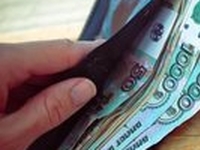 Межведомственная комиссия по повышению   уровня жизни и легализации доходов в Ютазинском муниципальном районе  сообщает номера  телефонов «горячей» телефонной линии для обращений граждан  по вопросам  неоформления трудовых отношений, «конвертных» форм оплаты труда, выплаты заработной платы ниже МРОТ:2-98-00  -  ГКУ «Центр занятости населения  пгт.Уруссу,2-74-97  - Отдел территориального развития Исполнительного  комитета  Ютазинского муниципального района.Министерство труда, занятости и социальной защиты Республики Татарстан информирует, что с 1 июля 2017 года Федеральным законом от 19.12.2016 № 460-ФЗ «О внесении изменения в статью 1 Федерального закона «О минимальном размере оплаты труда»» минимальный размер оплаты труда на территории Российской Федерации составит 7800 рублей в месяц.В силу статей 129, 133 Трудового кодекса Российской Федерации общая сумма месячной заработной платы (включая доплаты, надбавки, премии и др.), начисленной работнику, полностью отработавшему за этот период норму рабочего времени и выполнившему нормы труда (трудовые обязанности), не может быть ниже установленной величины МРОТ.В связи с этим работникам государственных и муниципальных организаций в случае, если уровень их месячной заработной платы при условии полной отработки ими месячной нормы рабочего времени не будет с 1 июля 2017 г. достигать установленного размера МРОТ (7800 рублей в месяц), следует обеспечить доведение ее до указанной величины.При этом минимальный размер оплаты труда обеспечивается как за счет средств соответствующего бюджета, включая средства обязательного медицинского страхования, так и внебюджетных средств, а также средств, полученных от предпринимательской и иной приносящей доход деятельности.Руководители, допустившие нарушения трудового законодательства в части обеспечения установленной государственной гарантии по выплате минимального размера оплаты труда для работников государственных и муниципальных учреждений Республики Татарстан менее 7800 рублей в месяц, привлекаются к административной ответственности в соответствии со ст. 5.27 Кодекса Российской Федерации об административных правонарушениях.В связи с этим, работники в случае, если начисленная им за месяц заработная плата, при условии полной отработки ими месячной нормы рабочего времени (выполнения трудовых обязанностей), оказалась ниже указанного установленного размера минимальной заработной платы, в целях защиты своих трудовых прав и принятия мер правового реагирования имеют право обратиться в Государственную инспекцию труда в Республике Татарстан, а также в суд и органы прокуратуры.Для сведения: Статья 5.27. Кодекса РФ об административных правонарушениях «Нарушение трудового законодательства и иных нормативных правовых актов, содержащих нормы трудового права»Нарушение трудового законодательства и иных нормативных правовых актов, содержащих нормы трудового права -влечет предупреждение или наложение административного штрафа на должностных лиц в размере от одной тысячи до пяти тысяч рублей; на лиц, осуществляющих предпринимательскую деятельность без образования юридического лица, - от одной тысячи до пяти тысяч рублей; на юридических лиц - от тридцати тысяч до пятидесяти тысяч рублей.Согласно части 4 ст. 5.27. Кодекса РФ об административных правонарушениях совершение административного правонарушения, предусмотренного ч.1 ст. 5.27, лицом, ранее подвергнутым административному наказанию за аналогичное административное правонарушение, - влечет наложение административного штрафа на должностных лиц в размере от десяти тысяч до двадцати тысяч рублей или дисквалификацию на срок от одного года до трех лет; на лиц, осуществляющих предпринимательскую деятельность без образования юридического лица, - от десяти тысяч до двадцати тысяч рублей; на юридических лиц - от пятидесяти тысяч до семидесяти тысяч рублей.